BALVU NOVADA PAŠVALDĪBA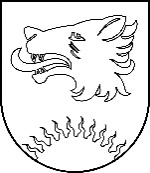 BALVU NOVADA DOMEAPSTIPRINĀTIar Balvu novada domes2024.gada 28. martalēmumu (prot. Nr.___, ___.§)SAISTOŠIE NOTEIKUMIBalvos  2024.gada 28. martā 								        Nr.8/2024Grozījumi Balvu novada domes 2022.gada 27.oktobra saistošajos noteikumos Nr. 36/2022 “Par Balvu novada pašvaldības aģentūras “SAN-TEX” sniegto pakalpojumu cenrādi”Izdoti saskaņā ar Publisko aģentūru likuma 17.panta otro un ceturto daļām Izdarīt Balvu novada domes 2022.gada 27. oktobra saistošajos noteikumos Nr.36/2022 “Par Balvu novada pašvaldības aģentūras “SAN-TEX” sniegto pakalpojumu cenrādi” šādus grozījumus:izteikt 1.pielikumu šādā redakcijā:izteikt 2.pielikumu šādā redakcijā:Saistošie noteikumi stājas spēkā 2024.gada 1.maijā, bet ne ātrāk, kā nākošajā dienā pēc to publicēšanas Latvijas Republikas oficiālajā izdevumā “Latvijas Vēstnesis”.Domes priekšsēdētājs 								  S.MaksimovsReģ.Nr 90009115622., Bērzpils iela 1A, Balvi, Balvu novads, LV-4501, tālrunis +371 64522453, e-pasts: dome@balvi.lv“1.pielikumsBalvu novada domes2022. gada 27. oktobra
saistošajiem noteikumiem Nr. 36/2022“Par Balvu novada pašvaldības aģentūras “SAN-TEX”sniegto pakalpojumu cenrādi”BALVU NOVADA PAŠVALDĪBAS AĢENTŪRAS "SAN-TEX'' SNIEGTO MAKSAS PAKALPOJUMU CENRĀDIS BALVU PILSĒTAS ADMINISTRATĪVAJĀ TERITORIJĀ UN AĢENTŪRAS APSAIMNIEKOŠANĀ ESOŠO DZĪVOJAMO MĀJU UZTURĒŠANAIBALVU NOVADA PAŠVALDĪBAS AĢENTŪRAS "SAN-TEX'' SNIEGTO MAKSAS PAKALPOJUMU CENRĀDIS BALVU PILSĒTAS ADMINISTRATĪVAJĀ TERITORIJĀ UN AĢENTŪRAS APSAIMNIEKOŠANĀ ESOŠO DZĪVOJAMO MĀJU UZTURĒŠANAIBALVU NOVADA PAŠVALDĪBAS AĢENTŪRAS "SAN-TEX'' SNIEGTO MAKSAS PAKALPOJUMU CENRĀDIS BALVU PILSĒTAS ADMINISTRATĪVAJĀ TERITORIJĀ UN AĢENTŪRAS APSAIMNIEKOŠANĀ ESOŠO DZĪVOJAMO MĀJU UZTURĒŠANAIBALVU NOVADA PAŠVALDĪBAS AĢENTŪRAS "SAN-TEX'' SNIEGTO MAKSAS PAKALPOJUMU CENRĀDIS BALVU PILSĒTAS ADMINISTRATĪVAJĀ TERITORIJĀ UN AĢENTŪRAS APSAIMNIEKOŠANĀ ESOŠO DZĪVOJAMO MĀJU UZTURĒŠANAIBALVU NOVADA PAŠVALDĪBAS AĢENTŪRAS "SAN-TEX'' SNIEGTO MAKSAS PAKALPOJUMU CENRĀDIS BALVU PILSĒTAS ADMINISTRATĪVAJĀ TERITORIJĀ UN AĢENTŪRAS APSAIMNIEKOŠANĀ ESOŠO DZĪVOJAMO MĀJU UZTURĒŠANAIBALVU NOVADA PAŠVALDĪBAS AĢENTŪRAS "SAN-TEX'' SNIEGTO MAKSAS PAKALPOJUMU CENRĀDIS BALVU PILSĒTAS ADMINISTRATĪVAJĀ TERITORIJĀ UN AĢENTŪRAS APSAIMNIEKOŠANĀ ESOŠO DZĪVOJAMO MĀJU UZTURĒŠANAIBALVU NOVADA PAŠVALDĪBAS AĢENTŪRAS "SAN-TEX'' SNIEGTO MAKSAS PAKALPOJUMU CENRĀDIS BALVU PILSĒTAS ADMINISTRATĪVAJĀ TERITORIJĀ UN AĢENTŪRAS APSAIMNIEKOŠANĀ ESOŠO DZĪVOJAMO MĀJU UZTURĒŠANAIBALVU NOVADA PAŠVALDĪBAS AĢENTŪRAS "SAN-TEX'' SNIEGTO MAKSAS PAKALPOJUMU CENRĀDIS BALVU PILSĒTAS ADMINISTRATĪVAJĀ TERITORIJĀ UN AĢENTŪRAS APSAIMNIEKOŠANĀ ESOŠO DZĪVOJAMO MĀJU UZTURĒŠANAIBALVU NOVADA PAŠVALDĪBAS AĢENTŪRAS "SAN-TEX'' SNIEGTO MAKSAS PAKALPOJUMU CENRĀDIS BALVU PILSĒTAS ADMINISTRATĪVAJĀ TERITORIJĀ UN AĢENTŪRAS APSAIMNIEKOŠANĀ ESOŠO DZĪVOJAMO MĀJU UZTURĒŠANAIBALVU NOVADA PAŠVALDĪBAS AĢENTŪRAS "SAN-TEX'' SNIEGTO MAKSAS PAKALPOJUMU CENRĀDIS BALVU PILSĒTAS ADMINISTRATĪVAJĀ TERITORIJĀ UN AĢENTŪRAS APSAIMNIEKOŠANĀ ESOŠO DZĪVOJAMO MĀJU UZTURĒŠANAIBALVU NOVADA PAŠVALDĪBAS AĢENTŪRAS "SAN-TEX'' SNIEGTO MAKSAS PAKALPOJUMU CENRĀDIS BALVU PILSĒTAS ADMINISTRATĪVAJĀ TERITORIJĀ UN AĢENTŪRAS APSAIMNIEKOŠANĀ ESOŠO DZĪVOJAMO MĀJU UZTURĒŠANAIBALVU NOVADA PAŠVALDĪBAS AĢENTŪRAS "SAN-TEX'' SNIEGTO MAKSAS PAKALPOJUMU CENRĀDIS BALVU PILSĒTAS ADMINISTRATĪVAJĀ TERITORIJĀ UN AĢENTŪRAS APSAIMNIEKOŠANĀ ESOŠO DZĪVOJAMO MĀJU UZTURĒŠANAIBALVU NOVADA PAŠVALDĪBAS AĢENTŪRAS "SAN-TEX'' SNIEGTO MAKSAS PAKALPOJUMU CENRĀDIS BALVU PILSĒTAS ADMINISTRATĪVAJĀ TERITORIJĀ UN AĢENTŪRAS APSAIMNIEKOŠANĀ ESOŠO DZĪVOJAMO MĀJU UZTURĒŠANAIBALVU NOVADA PAŠVALDĪBAS AĢENTŪRAS "SAN-TEX'' SNIEGTO MAKSAS PAKALPOJUMU CENRĀDIS BALVU PILSĒTAS ADMINISTRATĪVAJĀ TERITORIJĀ UN AĢENTŪRAS APSAIMNIEKOŠANĀ ESOŠO DZĪVOJAMO MĀJU UZTURĒŠANAIBALVU NOVADA PAŠVALDĪBAS AĢENTŪRAS "SAN-TEX'' SNIEGTO MAKSAS PAKALPOJUMU CENRĀDIS BALVU PILSĒTAS ADMINISTRATĪVAJĀ TERITORIJĀ UN AĢENTŪRAS APSAIMNIEKOŠANĀ ESOŠO DZĪVOJAMO MĀJU UZTURĒŠANAIBALVU NOVADA PAŠVALDĪBAS AĢENTŪRAS "SAN-TEX'' SNIEGTO MAKSAS PAKALPOJUMU CENRĀDIS BALVU PILSĒTAS ADMINISTRATĪVAJĀ TERITORIJĀ UN AĢENTŪRAS APSAIMNIEKOŠANĀ ESOŠO DZĪVOJAMO MĀJU UZTURĒŠANAIBALVU NOVADA PAŠVALDĪBAS AĢENTŪRAS "SAN-TEX'' SNIEGTO MAKSAS PAKALPOJUMU CENRĀDIS BALVU PILSĒTAS ADMINISTRATĪVAJĀ TERITORIJĀ UN AĢENTŪRAS APSAIMNIEKOŠANĀ ESOŠO DZĪVOJAMO MĀJU UZTURĒŠANAIBALVU NOVADA PAŠVALDĪBAS AĢENTŪRAS "SAN-TEX'' SNIEGTO MAKSAS PAKALPOJUMU CENRĀDIS BALVU PILSĒTAS ADMINISTRATĪVAJĀ TERITORIJĀ UN AĢENTŪRAS APSAIMNIEKOŠANĀ ESOŠO DZĪVOJAMO MĀJU UZTURĒŠANAIBALVU NOVADA PAŠVALDĪBAS AĢENTŪRAS "SAN-TEX'' SNIEGTO MAKSAS PAKALPOJUMU CENRĀDIS BALVU PILSĒTAS ADMINISTRATĪVAJĀ TERITORIJĀ UN AĢENTŪRAS APSAIMNIEKOŠANĀ ESOŠO DZĪVOJAMO MĀJU UZTURĒŠANAIBALVU NOVADA PAŠVALDĪBAS AĢENTŪRAS "SAN-TEX'' SNIEGTO MAKSAS PAKALPOJUMU CENRĀDIS BALVU PILSĒTAS ADMINISTRATĪVAJĀ TERITORIJĀ UN AĢENTŪRAS APSAIMNIEKOŠANĀ ESOŠO DZĪVOJAMO MĀJU UZTURĒŠANAIBALVU NOVADA PAŠVALDĪBAS AĢENTŪRAS "SAN-TEX'' SNIEGTO MAKSAS PAKALPOJUMU CENRĀDIS BALVU PILSĒTAS ADMINISTRATĪVAJĀ TERITORIJĀ UN AĢENTŪRAS APSAIMNIEKOŠANĀ ESOŠO DZĪVOJAMO MĀJU UZTURĒŠANAIBALVU NOVADA PAŠVALDĪBAS AĢENTŪRAS "SAN-TEX'' SNIEGTO MAKSAS PAKALPOJUMU CENRĀDIS BALVU PILSĒTAS ADMINISTRATĪVAJĀ TERITORIJĀ UN AĢENTŪRAS APSAIMNIEKOŠANĀ ESOŠO DZĪVOJAMO MĀJU UZTURĒŠANAIBALVU NOVADA PAŠVALDĪBAS AĢENTŪRAS "SAN-TEX'' SNIEGTO MAKSAS PAKALPOJUMU CENRĀDIS BALVU PILSĒTAS ADMINISTRATĪVAJĀ TERITORIJĀ UN AĢENTŪRAS APSAIMNIEKOŠANĀ ESOŠO DZĪVOJAMO MĀJU UZTURĒŠANAIBALVU NOVADA PAŠVALDĪBAS AĢENTŪRAS "SAN-TEX'' SNIEGTO MAKSAS PAKALPOJUMU CENRĀDIS BALVU PILSĒTAS ADMINISTRATĪVAJĀ TERITORIJĀ UN AĢENTŪRAS APSAIMNIEKOŠANĀ ESOŠO DZĪVOJAMO MĀJU UZTURĒŠANAINr.p.k.PakalpojumsVienībaCena (EUR) bez PVNPVN 21% (EUR) Kopējā summa ar PVN (EUR) 1. Avārijas dienesta pakalpojumi, elektroremontdarbi1. Avārijas dienesta pakalpojumi, elektroremontdarbi1. Avārijas dienesta pakalpojumi, elektroremontdarbi1. Avārijas dienesta pakalpojumi, elektroremontdarbi1. Avārijas dienesta pakalpojumi, elektroremontdarbi1. Avārijas dienesta pakalpojumi, elektroremontdarbi1.1Ūdens maisītāja nomaiņa bez izlietnes noņemšanasgab.13,512,8416,351.2Ūdens maisītāja nomaiņa ar izlietnes noņemšanugab.30,536,4136,941.3Ūdens maisītāja nomaiņa komplektā ar dušas vadu vannas istabāgab.13,512,8416,351.4Izlietnes nomaiņagab.30,536,4136,941.5Klozetpoda nomaiņagab.34,787,3042,081.6Klozetpoda skalojamā trauka nomaiņagab.22,024,6226,641.7Ūdens padeves noslēgšana un pieslēgšana (iekšējo tīklu noslēgšana, pieslēgšana)viena vieta13,362,8116,171.8Ūdens padeves noslēgšana un pieslēgšana  (iekšējo tīklu noslēgšana, pieslēgšana)divas vietas17,573,6921,261.9Verificēta ūdens skaitītāja nomaiņa, tajā skaitā  plombēšana1 gab.18,933,9822,911.9.1*katra nākamā verificēta skaitītāja nomaiņa, tajā skaita plombēšana + 10,65 EUR (bez PVN)2 gab.29,586,2135,791.9.2*katra nākamā verificēta skaitītāja nomaiņa, tajā skaita plombēšana + 10,65 EUR (bez PVN)3 gab.40,238,4548,681.9.3*katra nākamā verificēta skaitītāja nomaiņa, tajā skaita plombēšana + 10,65 EUR (bez PVN)4 gab.50,8810,6861,561.9.4*katra nākamā verificēta skaitītāja nomaiņa, tajā skaita plombēšana + 10,65 EUR (bez PVN)5 gab.61,5312,9274,451.10Ūdens skaitītāja noplombēšana dzīvoklī gadījumos, kad īpašnieks pats uzstāda ūdens skaitītājugab.4,190,885,071.11Esošā ūdens skaitītāja demontāža un jauna ūdens skaitītāja uzstādīšana bez materiāliemgab.35,917,5443,451.12Jauna ūdens skaitītāja uzstādīšana ar materiāliemgab.48,6410,2158,851.13Ūdens lietotāja nopirktā ūdens skaitītāja uzstādīšana, noplombēšanagab.9,612,0211,631.14Santehniķa pakalpojumistunda8,911,8710,781.15Radiatora maiņas pakalpojumigab.74,2015,5889,781.16Dvieļu žāvētāja maiņas pakalpojumigab.62,0113,0275,031.17Ierīces ”COBRA” pakalpojumi1 operācija70,4914,8085,291.18Elektriķa pakalpojumistunda10,832,2713,101.19Elektroloka metinātāja pakalpojumistunda9,251,9411,191.20Mobilās brigādes (santehniķis, metinātājs) pakalpojumistunda24,395,1229,511.21Siltummainītāja skalošanas pakalpojumistunda24,395,1229,512. Ūdensvads un kanalizācija2. Ūdensvads un kanalizācija2. Ūdensvads un kanalizācija2. Ūdensvads un kanalizācija2. Ūdensvads un kanalizācija2. Ūdensvads un kanalizācija2.1Asenizācijas mašīna GAZ 5312 CZ 1754, objekta izsūknēšana ar izsūknējamo tilpumu līdz 3 m3, fiziskām un juridiskām personām (sausā tualete, savācējakas, saimnieciski fekālā kanalizācija utt.) **tvertne38,118,0046,112.2Asenizācijas mašīna GAZ 5312 CZ 1754, objekta izsūknēšana ar izsūknējamo tilpumu līdz 3 m3, fiziskām un juridiskām personām (sausā tualete, savācējakas, saimnieciski fekālā kanalizācija utt.) svētku dienās, brīvdienās un  virsstundās tvertne48,7210,2358,952.3Asenizācijas mašīna GAZ 5312 CZ 1754, objekta izsūknēšana ar izsūknējamo tilpumu līdz 3 m3, juridiskām personām saimnieciski fekālā kanalizācija ar taukvielu piemaisījumu utt.(36,59x2,5=91,48) **tvertne91,9219,30111,222.4Asenizācijas mašīnas GAZ 5312 CZ 1754 transporta izmaksas („SAN-TEX”- objekts – NAI – „SAN-TEX”), kad pasūtījuma objekts atrodas ārpus Balvu pilsētas administratīvās teritorijas km0,690,140,832.5Avārijas brigāde (ūdensvads – kanalizācija) pakalpojumi (2 cilvēki)stunda22,754,7827,532.6Avārijas brigāde (ūdensvads – kanalizācija) pakalpojumi (3 cilvēki)stunda32,056,7338,782.7Avārijas brigāde (ūdensvads – kanalizācija) pakalpojumi (4 cilvēki)stunda41,708,7650,462.8Automašīnas OPEL MOVANO MB 6344 transporta izmantošana*stunda28,005,8833,882.9Automašīnas OPEL MOVANO MB 6344 transporta izmantošana svētku dienās, brīvdienās*stunda37,967,9745,932.10Automašīnas OPEL MOVANO MB 6344 transporta izmantošana - objekts atrodas ārpus Balvu pilsētas administratīvās teritorijas **km0,460,100,562.11Automašīnas OPEL MOVANO MB 6344+piekabe transporta izmantošana*stunda31,926,7038,622.12Automašīnas OPEL MOVANO MB 6344+piekabe transporta izmantošana svētku dienās, brīvdienās*stunda41,888,7950,672.13Automašīnas OPEL MOVANO MB 6344+piekabe transporta izmantošana - objekts atrodas ārpus Balvu pilsētas administratīvās teritorijas **km0,490,100,592.14Blietētāja BOMAG BVT 65 izmantošanastunda11,002,3113,312.15Elektrostacijas Phoenix 3000 pakalpojumi (ģenerators)stunda3,000,633,632.16Elektrostacijas CPG5500E 7,6KW pakalpojumi (ģenerators)stunda5,291,116,402.17Video inspekcijas sistēmas VIS 350 pakalpojumistunda19,584,1123,692.18Automašīnas VW CADDY LIFE MS 5799 transporta izmantošana ārpus Balvu pilsētas administratīvās teritorijas  km0,530,110,642.19Automašīnas VW CADDY LIFE MB 2661 transporta izmantošana ārpus Balvu pilsētas administratīvās teritorijas km0,500,110,612.20Universālas mašīnas  FIAT HITACHI pakalpojumi*stunda27,655,8133,462.21Universālas mašīnas FIAT HITACHI pakalpojumi svētku dienās, brīvdienās, virsstundās*stunda37,617,9045,512.22Universālas mašīnas FIAT HITACHI pakalpojumi nakts stundās*stunda35,127,3842,502.23Mini ekskavatora JCB 8014 izmantošana*stunda24,635,1729,802.24Mini ekskavatora JCB 8014 izmantošana svētku, brīvdienās un virstundās*stunda34,597,2641,852.25DAF lietus un fekālās kanalizācijas notekūdeņu tīklu skalošana cauruļvados līdz 250 mm diametrāstunda79,1516,6295,772.26DAF lietus un fekālās kanalizācijas notekūdeņu tīklu skalošana cauruļvados līdz 250 mm diametrā svētku, brīvdienās un virsstundāsstunda89,7618,85108,612.27DAF asenizācijas mašīna, objekta izsūknēšana ar izsūknējamo tilpumu līdz 3m3 fiziskām un juridiskām personām (sausā tualete, savācējakas, saimnieciski fekālā kanalizācija utt.) **tvertne43,629,1652,782.28DAF asenizācijas mašīna, objekta izsūknēšana ar izsūknējamo tilpumu līdz 3m3 fiziskām un juridiskām personām (sausā tualete, savācējakas, saimnieciski fekālā kanalizācija utt.) svētku, brīvdienās un virsstundās **tvertne54,2211,3965,612.29DAF asenizācijas mašīna, objekta izsūknēšana ar izsūknējamo tilpumu līdz 3 m3  fiziskām un juridiskām personām saimnieciski fekālā kanalizācija ar taukvielu piemaisījumu utt.(43,62x3 =130,86) **tvertne130,8627,48158,342.30DAF asenizācijas mašīna, objekta izsūknēšana ar izsūknējamo tilpumu līdz 3 m3 ūdens **tvertne21,734,5626,292.31DAF asenizācijas mašīna, objekta izsūknēšana ar izsūknējamo tilpumu līdz 3 m3 ūdens ** svētku dienās, brīvdienās un  virsstundās tvertne43,259,0852,332.32DAF asenizācijas mašīnas transporta izmaksas, ja pasūtījuma objekts atrodas ārpus Balvu pilsētas administratīvās teritorijas km1,220,261,482.33Remontatslēdznieka pakalpojumistunda9,852,0711,922.34Remontatslēdznieka pakalpojumi svētku dienās, brīvdienās un  virsstundās stunda21,594,5326,122.35Tehnisko noteikumu sagatavošana privātpersonāmstunda39,458,2847,732.36Tehnisko noteikumu sagatavošana juridiskām personāmstunda55,2311,6066,832.37Ūdenssūknis WT 30XK4 (Honda) pakalpojumsstunda12,232,5714,802.38Ūdenssūknis WT 30XK4 (Honda) pakalpojums  svētku dienās, brīvdienās un  virsstundās stunda22,184,6626,842.39Ūdens padeves noslēgšana un pieslēgšana (ārējo tīklu noslēgšana, pieslēgšana)stunda17,253,6220,873. Dzīvojamā fonda remontceltniecības darbi3. Dzīvojamā fonda remontceltniecības darbi3. Dzīvojamā fonda remontceltniecības darbi3. Dzīvojamā fonda remontceltniecības darbi3. Dzīvojamā fonda remontceltniecības darbi3. Dzīvojamā fonda remontceltniecības darbi3.1Remontstrādnieka pakalpojumistunda8,161,719,873.2Blietētāja BOMAG B P8/34 izmantošanastunda9,391,9711,363.3Automašīnas Renault Trafic NJ1780  izmantošanas pakalpojumi stunda24,645,1729,813.4Automašīnas  Renault Trafic NJ1780 pakalpojumi - objekts atrodas ārpus Balvu pilsētas administratīvās teritorijaskm0,400,080,483.5Intrall Lublin 3 transporta pakalpojumistunda30,486,4036,883.6Intrall Lublin 3 transporta pakalpojumi- objekts atrodas ārpus administratīvas teritorijaskm0,560,120,683.7Motorzāģis Stihl MS271 izmantošanas pakalpojumi stunda9,381,9711,353.8Termokamera -Lāzeri, tālmēri, detektori Flir C5 with Wi-Fi 160x120rx ar lādētāju pakalpojumi1 operācija42,738,9751,704. Citi pakalpojumi4. Citi pakalpojumi4. Citi pakalpojumi4. Citi pakalpojumi4. Citi pakalpojumi4. Citi pakalpojumi4.1Kopēšana A4 vienpusējagab.0,090,020,114.2Kopēšana A4 divpusējāgab.0,120,030,154.3Komisijas maksa par katru sniegto pakalpojumu norēķinu centrāgab.0,830,171,004.4Izrakstīto rēķinu par komunālajiem pakalpojumiem piegāde (drukāts rēķins pastkastē)gab.0,910,191,104.5Izziņu sagatavošana un izsniegšana (par komunālajiem pakalpojumiem)gab.0,830,171,004.6Pārvietojamo tualešu kabīņu apkalpošanas izmaksa **1 gab.69,1614,5283,684.7Pārvietojamo tualešu kabīņu apkalpošanas izmaksas **2 gab.82,8417,40100,244.8Pārvietojamo tualešu kabīņu apkalpošanas izmaksas **3 gab.116,8524,54141,394.9Vienas kabīnes noma kopā ar apakšpunktiem 
(4.7-4.12) **1 diennakts7,061,488,544.10Par katru nākošu diennakti kabīņu noma **diennakts4,700,995,694.11Kabīņu transportēšanas izmaksas ārpus Balvu pilsētas administratīvās teritorijas km0,490,100,594.12Ūdens piegādem31,400,291,694.13Notekūdeņu novadīšana un attīrīšanam31,770,372,14*Pakalpojums fiziskām un juridiskām personām netiek sniegtsPakalpojums fiziskām un juridiskām personām netiek sniegtsPakalpojums fiziskām un juridiskām personām netiek sniegtsPakalpojums fiziskām un juridiskām personām netiek sniegtsPakalpojums fiziskām un juridiskām personām netiek sniegts**Pakalpojums tiek sniegts arī ārpus Balvu pilsētas administratīvās teritorijas”Pakalpojums tiek sniegts arī ārpus Balvu pilsētas administratīvās teritorijas”Pakalpojums tiek sniegts arī ārpus Balvu pilsētas administratīvās teritorijas”Pakalpojums tiek sniegts arī ārpus Balvu pilsētas administratīvās teritorijas”Pakalpojums tiek sniegts arī ārpus Balvu pilsētas administratīvās teritorijas”“2.pielikums“2.pielikumsBalvu novada DomesBalvu novada Domes2022. gada 27. oktobrasaistošajiem noteikumiem Nr. 36/20222022. gada 27. oktobrasaistošajiem noteikumiem Nr. 36/2022“Par Balvu novada pašvaldības aģentūras “SAN-TEX”“Par Balvu novada pašvaldības aģentūras “SAN-TEX”sniegto pakalpojumu cenrādi”sniegto pakalpojumu cenrādi”